NORMAS DA ABNT DISPONÍVEIS NA PÁGINA DA BDTD1 Encontre o link para as normas da ABNT na página da BDTD:Endereço: https://www.ufpe.br/sib/bdtdAo fim da página, acesse o link.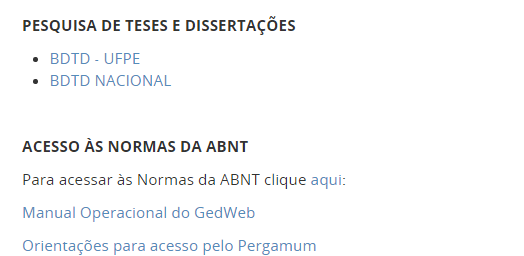 Deve-se entrar com e-mail institucional, o mesmo do SIGA.2 Pesquisar conforme exemplo: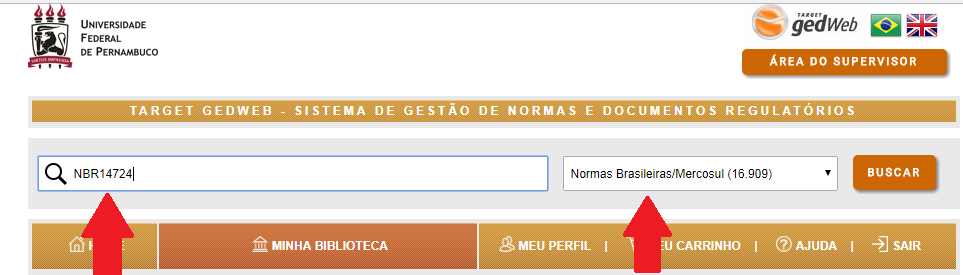 3 Normas sugeridas para pesquisa, tendo em vista a normalização dos      elementos pré-textuais de teses e dissertações:NBR14724 de 03/2011           INFORMAÇÃO E DOCUMENTAÇÃO – TRABALHOS ACADÊMICOS -               APRESENTAÇÃO;NBR6024 de 02/2012           INFORMAÇÃO E DOCUMENTAÇÃO — NUMERAÇÃO PROGRESSIVA DAS                SEÇÕES DE UM DOCUMENTO — APRESENTAÇÃO.NBR6027 de 12/2012           INFORMAÇÃO E DOCUMENTAÇÃO — SUMÁRIO — APRESENTAÇÃONBR6028 de 11/2003           INFORMAÇÃO E DOCUMENTAÇÃO - RESUMO – APRESENTAÇÃO4 Outras normas sugeridas:NBR6023 de 08/2002INFORMAÇÃO E DOCUMENTAÇÃO - REFERÊNCIAS – ELABORAÇÃONBR10520 de 08/2002INFORMAÇÃO E DOCUMENTAÇÃO - CITAÇÕES EM DOCUMENTOS – APRESENTAÇÃONBR6032 de 08/1989ABREVIAÇÃO DE TÍTULOS DE PERIÓDICOS E PUBLICAÇÕES SERIADAS